Формирование предпосылок универсальных учебных действий у детей старшего дошкольного возраста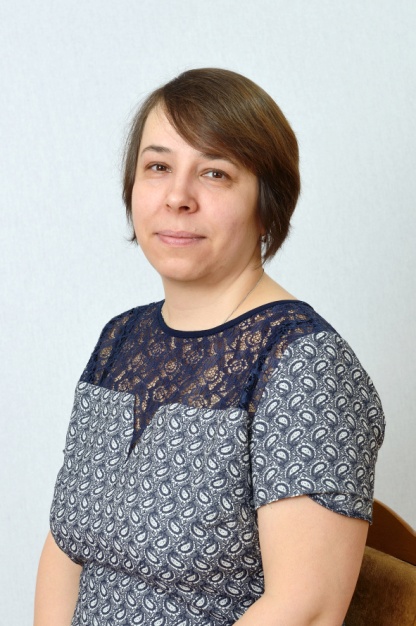 Политова Н.Ю., воспитатель ГДОУ НАО «Детский сад «Росток»  г. Нарьян-Мар	В Федеральном законе «Об образовании в Российской Федерации», в статье 64 «Дошкольное образование» отмечается, что дошкольное образование направлено на формирование предпосылок учебной деятельности, а также на достижение детьми дошкольного возраста уровня развития необходимого и достаточного для успешного освоения ими образовательных программ дошкольного образования.    В соответствии с ФГОС ДО   п. 1.6. Стандарт направлен на решение следующих задач:формирование общей культуры личности детей, в том числе ценностей здорового образа жизни; развитие их социальных, нравственных, эстетических, интеллектуальных, физических качеств, инициативности, самостоятельности и ответственности ребёнка, формирование предпосылок учебной деятельности.            Многие  дети, поступающие в первый класс, имеют определенный запас знаний.  Большинство умеют читать, считать, решать простейшие задачи, имеют  представлений об окружающем мире.  Но, несмотря на все эти достижения, многие дети испытывают трудности при обучении в школе. Они невнимательны на уроке, неусидчивы,  не выполняют задание учителя, затрудняются в выполнении самостоятельной работы, им трудно договориться с другими детьми, а самое главное — отмечается отсутствие или снижение интереса к учебе. 	Складывается такая ситуация, когда первоклассники оказываются не готовы к учебной деятельности, имея большой запас знаний и умений. Опыт показывает, что для овладения каким-либо видом деятельности (игровой, учебной и т. д.) на предыдущем этапе развития должны быть сформированы определенные предпосылки, позволяющие перейти к этой деятельности без особых затруднений. Также и для становления учебной деятельности должны быть сформированы  ее предпосылки  уже в дошкольном возрасте.            В широком значении термин «универсальные учебные действия» означает умение учиться.	В соответствии с Федеральным государственным стандартом второго поколения в программе представлено 4 вида УУД, соответствующих ключевым целям общего образования: личностные, регулятивные, познавательные, коммуникативные. 	Предпосылки учебной деятельности формируются  преимущественно внутри ведущей деятельности, присущей дошкольному возрасту - т.е  в  игре.            Именно с помощью ее  закладываются и наиболее эффективно формируются  основные направления  развития ребенка: развитие творческого воображения, образного мышления, самосознания, произвольности поведения и многие другие. Через игру дети учатся строить свои личностные  жизненные планы,  проходят школу конструктивного общения и взаимодействия с другими людьми.            Общеизвестно  из  «народной  педагогики», что  «недоигравший» дошкольник быстро теряет  интерес  к учебе. Поэтому игра на дошкольном этапе имеет особую ценность: она способствует формированию  у ребенка любознательности, стремления  к получению новых знаний. Неотъемлемой частью любой игры  являются правила.	Работая с детьми дошкольного возраста, мы, как и все педагоги,  для формирования  предпосылок  учебной деятельности используем разные игры. Например, игры с правилами непосредственно предшествуют  учебной деятельности. В них ребенок учится  сознательно подчиняться правилам, причем эти правила легко становятся для него внутренними, непринудительными. Способность подчиняться правилам и переход внешних правил во внутренние  имеют огромное значение для создания предпосылок учебной деятельности.           Именно в играх  по правилам ребенок начинает  обращать внимание  на способ достижения результата, а не только  на собственно результат.            Игры с правилами  мы сочетаем с другими  видами игр и часто их совмещаем. В старшем дошкольном возрасте  дети уже могут самостоятельно  организовать игру, сами способны  договориться,  изменять  и создавать новые правила,  внимательны  к выполнению правил  другими, отстаивают  выполнение правил   и сами их соблюдают.           Важное качество «умение ребенка работать по образцу» также формируется  в процессе  игровой  деятельности дошкольников. Например, в сюжетно- ролевой  игре роль - это образец  того, как надо действовать. Соответственно этому образцу дошкольник и ведет себя: контролирует и корректирует ролевое поведение партнера, а затем и свое собственное.  Умению работать по образцу способствуют также   дидактические, подвижные игры. Образец может быть дан в форме действий другого человека или в форме уже выделившегося правила.            В структуру подвижной игры входят игровые действия,  правила и материал, а также нередко роль и  сюжет. Например: «Море волнуется», «Волна», «Краски», «Где мы были мы не скажем, а что делали, покажем», «Салки» и т.д. С подчинением правилу  связано  развитие произвольных движений.           В коллективных подвижных играх  происходит становление организаторских и  коммуникативных умений  ребенка.  В играх - соревнованиях, играх - эстафетах старший дошкольник  учится удерживать  цель деятельности, действовать по инструкции  взрослого, контролировать  свое поведение и действия. Ребенок проверяет свои возможности, гордится достигнутым результатом, и в то же время  учится радоваться  удаче товарища, сопереживать  трудностям, проявлять  взаимопомощь.              Для формирования личностных УУД  мы  используем следующие приемы: - самооценка выполнения задания   – детям предлагается оценить свою работу, свои  достижения  на занятии или в игре;  - дневники достижений – ведут с целью повышения своей эффективности и самооценки.    - можно предложить детям приклеивать в дневник наклейки за какое-то достижение, даже за  самое маленькое;  - участие в обсуждениях, рассуждениях, спорах – во  время обсуждений, рассуждений и   споров  дети учатся аргументировать  и отстаивать  свою точку зрения;- подведение промежуточных итогов и итогов  занятия – во время подведения итогов у  детей происходит  осмысление полученных знаний и опыта;- творческие задания – во время творческих заданий  повышается интерес к процессу познания, изучению нового  материала           Для формирования регулятивных УУД  используем  задания, например,  в игре «Я учитель»:-взаимоконтроль – детям предлагается проверить правильность выполнения того или иного задания у другого;-взаимный диктант (задание) – работа проводится в парах, детям предлагается придумать задание из предложенного материала по теме для своего напарника и проверить правильность выполнения  этого задания; -«преднамеренные ошибки» –  детям предлагаются задания с заранее обдуманными ошибками, которые они должны найти, назвать и обосновать;-«исправь ошибки» – могут быть предложены задания, где надо исправить ошибки, например, в словах, или отыскать неправильно написанные буквы;-контрольный опрос – может использоваться как в конце занятия, так и во время занятия, с целью осуществления контроля по пониманию темы. Можно предложить детям самостоятельно придумать вопросы по теме для других детей.-поиск нужного материала (картинок) – требуется найти среди предложенных картинок, картинки  по заданной теме;-заучивание материала наизусть – предлагается выучить  стихотворение, потешку, скороговорку,  наизусть.            Для формирования коммуникативных УУД  предлагаем детям следующие виды заданий:- «составь рассказ», «опиши предмет» – детям предлагается составить рассказ или описать предмет с опорой на картинку или без нее;- «составление диалога» (работа в парах) – можно предложить детям разыграть ситуацию в парах, использую диалоговую речь.- «составь задание» – дети составляют задание друг для друга;- «выскажи свое мнение о…» – детям предлагается высказать свое мнение, например о поведении детей на картинке (хорошо, плохо), о предметах (красиво, некрасиво);- «обсуждение, рассуждение, спор» – предлагается обсудить определенные вопросы по теме, выразить свое мнение, и доказать свою точку зрения;«групповая работа» – любая совместная групповая работа формирует  коммуникативные УУД; «объясни…» – можно объяснять выполнение своих действий или  прокомментировать картинку.«ответь на вопросы» – детям предлагается ответить на вопросы педагога или группы по изучаемой  теме или по определенному заданию.            При формировании  познавательных УУД  развиваются такие   психические  процессы, как память, внимание, мышление, восприятие и воображение.  Игры используемые для формирования познавательных УУД, также способствуют и формированию выше изложенных УУД.	Например: «Запомни картинку», «Чего (кого) не стало?», «Что добавилось?»,  «Что поменялось местами?»,  «Что изменилось?», «Запомни пары картинок», «Запомни расположение предметов», «Найди те предметы, которые были на рисунке», «Запомни, где что стоит», «Заполни таблицу по памяти», «Вспомни соседей», «Где что лежало?», «Выложи предметы по памяти», «Запомни предмет, найди по памяти такой же», «Запомни, как было, выложи по памяти», «Найди сходства и отличия», «Сравни картинки (предметы)», «Найди нужный предмет…», «Найди такой же, как в рамке», «Что изменилось?», «Найди пару(обувь рукавицы, перчатки)», «Распутай… (дорожки, следы, лабиринты)», «Найди по контуру», «Найди тень», «Чей след?», «Найди два одинаковых предмета», «Найди ошибку», «Что забыл нарисовать художник?», «Что здесь нарисовано?», «На что похоже?», «Дорисуй фигуры», «Что на что похоже?», «Чего не хватает?», «Волшебный мешочек», «Узнай предмет», «Кляксы», «Придумай историю про…», «Придумай рассказ», «Выложи из фигур и  палочек (спичек, веточек)», «Придумай необычный (дом, животное)», «Если не было бы (домов, мебели), то…», «Придумай свое (блюдо, дерево)», «Составление нелепиц», «Составь смешную пару», «Преврати фигуры в предметы», «На что похоже?», «Загадай загадку».	Игры и упражнения для развития мышления и логики:«Четвертый лишний», «Третий подходящий», «Нелепицы», «Я знаю 5 названий (цветов, одежды)», «Разложи по местам», «Продолжи ряд», «Чего не хватает в каждом ряду? », «Объедини в пары», «Что из чего сделано?», «Кому что принадлежит?», «Лабиринты», «Сложи картинку», «Объедини по  группам», «Логические задачки», «Часть и целое», «Противоположности», «План-схема», «Аналогии», «Ассоциации», «Загадки», «Ребусы», «Кроссворды».	Математические отношения: большой - маленький, высокий - низкий, длинный - короткий, широкий-узкий, толстый -тонкий,  тяжелый-легкий и др.: «Расставь по порядку, найди середину», «Уменьши и увеличь», «Где широкий, а где узкий? Где одинаковые?», «Раздай каждому свой предмет»	Ориентировка в пространстве: слева, справа; вверху, внизу; впереди, сзади; внутри, снаружи; между, посередине; предлоги (на, в, над, под, за, перед, около):, «Что где находится?», «Разложи предметы», «Кто куда идет, плывет, смотрит ?», «Кто (что) выше, впереди, между ?»	Ориентировка во времени: сегодня, вчера, завтра; сутки, неделя, год; раньше, позже и т.п.: «Что сначала, что потом»,  «Разложи по порядку», «Что когда было (будет)?», «Кто кем (чем) был?», «Кто кем (чем стал?)», «Кто раньше, кто позже?» и др.	Ориентировка на листе бумаги: «Графический диктант», «Повтори узор», «Срисуй фигуры», «Заполни таблицу», «Перенеси фигуры симметрично» и др.            Также используем Игры Воскобовича, Блоки Дьенеша, Палочки Кьюзенера, Кубики «Сложи узор» для формирования умения работать по образцу,  для «Математических диктантов», характеристики предметов и т.д.            Таким образом, формирование универсальных учебных действий у детей старшего дошкольного возраста является важной частью образования ребёнка и залогом успешного школьного обучения. ЛичностныеРегулятивныеКоммуникативныеПознавательныеСамоопределение – внутренняя позиция  будущего школьника, личностное, профессиональное, жизненное определение (какой я есть, каким я хочу стать, каким я буду, что я могу, что я знаю, к чему я стремлюсь и т.п.).Смыслообразование – смысл и мотивация учебной деятельности (какой смысл имеет для меня учение).Нравственно-этического оценка – способность    соотносить свои поступки с общепринятыми этическими и моральными нормами, способность оценивать свое поведения и поступки, понимание основных моральных норм и правил.Целеполагание – умение  сохранять заданную цель.Планирование – умение планировать свое действие в соответствии  с конкретной задачей.Прогнозирование – умение видеть результат своей деятельности. Контроль – умение контролировать свою деятельность по результату деятельности и по процессу.Коррекция – умение видеть указанную ошибку и  исправлять ее по указанию взрослого.Оценка – умение  оценивать правильность выбранного действия или поступка, адекватно понимать оценку взрослого и сверстника. - Умение устанавливать контакты со сверстниками и взрослыми.- Умение взаимодействовать и сотрудничать со сверстниками и взрослыми.- Умение организовывать совместную деятельность в парах, в подгруппе и в коллективе.- Умение слушать собеседника, задавать вопросы вступать в диалог.- Умение вести монолог, отвечать на вопросы.- Владение невербальными средствами общенияОбщие навыки и умения-Умение ориентироваться  в пространстве и времени.-Умение применять правила и пользоваться инструкциями.-Умение работать по заданному алгоритму.-Умение узнавать и называть объекты и явления окружающей действительности.Информационные -Умение работать по книге.-Умение ориентироваться по условным обозначениям в книге.-Умение работать по иллюстрациям. -Умение пользоваться  школьными принадлежностями (ручкой, карандашом, ластиком).Логические-Классификация -Анализ-Синтез-Сравнение-Обобщение-Сериация -Сернация -Исключение   лишнего-Подбор подходящего  -Установление причинно-следственных связей и др.Знаково-символические -Использовать  знаково-символические средства -Моделировать 